اللجنة الدائمة المعنية بحق المؤلف والحقوق المجاورةالدورة الثلاثونجنيف، من 29 يونيو إلى 3 يوليو 2015مشروع جدول الأعمالمن إعداد الأمانةافتتاح الدورةانتخاب الرئيس ونائبي الرئيساعتماد جدول أعمال الدورة الثلاثيناعتماد منظمات غير حكومية جديدةاعتماد تقرير الدورة التاسعة والعشرين للجنة الدائمة المعنية بحق المؤلف والحقوق المجاورةحماية هيئات البثتقييدات واستثناءات لفائدة المكتبات ودور المحفوظاتتقييدات واستثناءات لفائدة مؤسسات التعليم والبحث ولفائدة الأشخاص ذوي إعاقات أخرىمسائل أخرىاختتام الدورة[نهاية الوثيقة]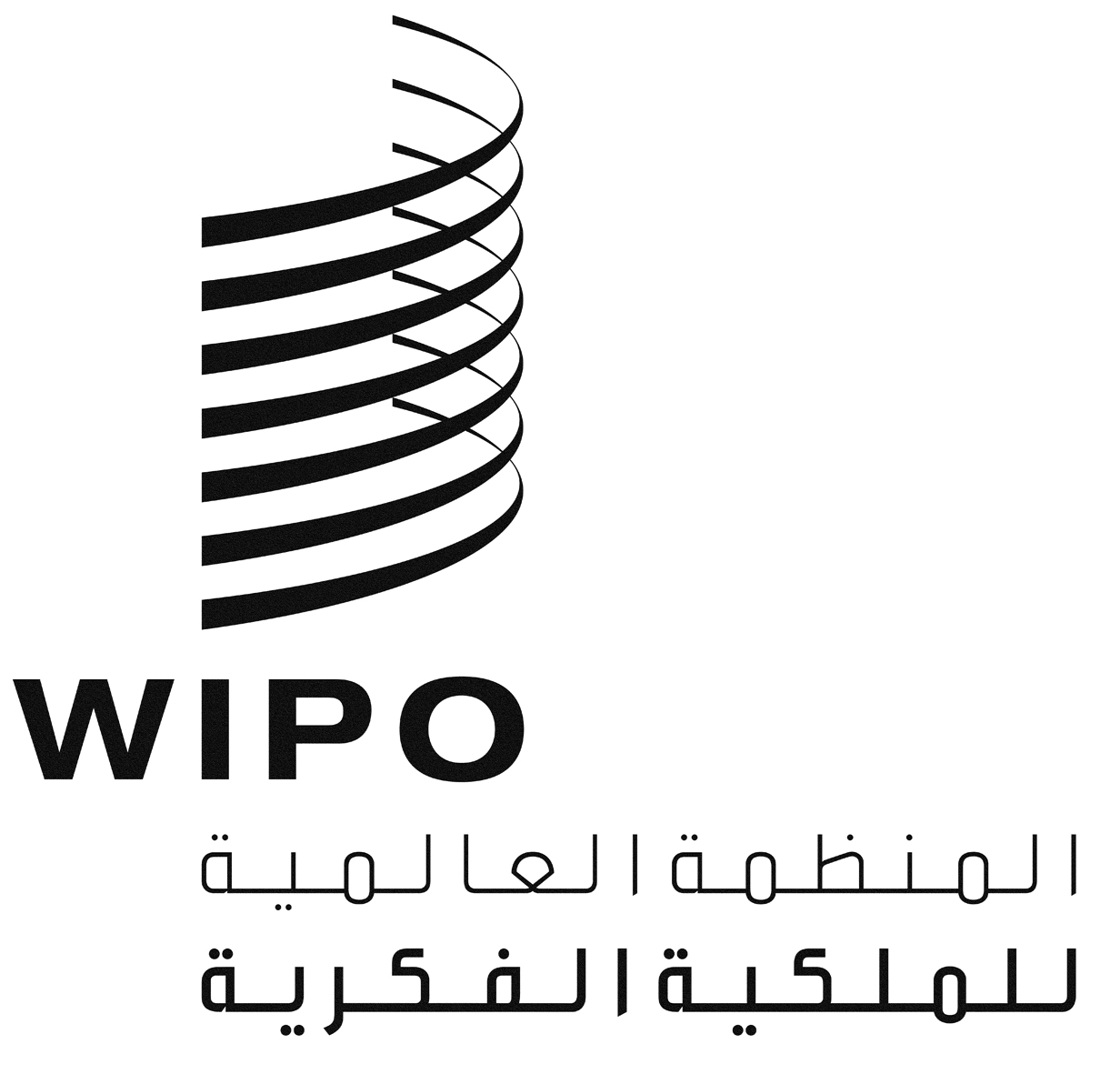 ASCCR/30/1 PROV CORR. SCCR/30/1 PROV CORR. SCCR/30/1 PROV CORR. الأصل: بالإنكليزيةالأصل: بالإنكليزيةالأصل: بالإنكليزيةالتاريخ: 29 أبريل 2015التاريخ: 29 أبريل 2015التاريخ: 29 أبريل 2015